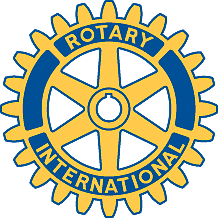 Rotary Club of Carleton Place and Mississippi Mills       Meeting of June 11th, 2018Attendees: David, Deb, Heather, Rick, Bernie, Brenda, Ernie, Marion, Kathy, MikeSpecial Guest : Cale England - from the Soccer ClubPresentation of the cheque to Cale England, with our thanks. The soccer club has expressed interest in helping with the compost again next year."Oh Canada, Prayer and Happy Dollars"Chase the Ace - $862.00, ticket ending with 0317, was Debs' and she pulled the Jack of Diamonds.The Rotary trail is presenting new problems, and we are still discussing our options. Deb to speak with Cavanaughs.Brenda motioned  to accept minutes from last meeting, Ernie 2nded, all in favour.It's a go for our Bar B Q, July 6, 2018, that is a Friday, from 4 pm to 8 pm at the Independent.Precooked burgers and wieners.  Brenda, Mike, Heather, Marion, David, Kathy, Teresa and Ernie have all volunteered to be there.It was motioned that the funds from this Bar B Q should go to the Carleton Place Library. Teresa motioned, Brenda 2nded, all in favour less 1 abstaining.Women's Fair well underway. We have 6 reserved tables, 2 paid for, and another on the way. We are looking for a large raffle prize.  50/50 tickets for sale also. Mike to check and see if we can do both at the fair.Motion to sell 50/50 tickets ahead of time in support of the Women's Fair, made by Brenda, Rick 2nded, all in favour. These tickets to be sold at the upcoming Bar b q, the Bridge Street Bazaar, etc.Motion to get a major prize for Casino night was made by Brenda, 2nded by Rick, all in favour.Our space at the Bridge Street Bazaar has been booked.Looking into getting a plaque for the new bench at the hospital. Rick has generously offered to pay. Thanks so much.Meeting adjourned.